Phone 1-888-286-7669			Fax 204-535-2289	e-mail info@canadianponyclub.orgLoyalty			Character			SportsmanshipMarch 13, 2020CPC Directive on Pony Club Activities and Exposure Risk for COVID-19From:  Management Committee, Canadian Pony ClubAs greater knowledge and information relating to the spread of COVID-19 becomes available, the Canadian Pony Club continues to monitor the situation and encourages its Regions, Branches and individual members, volunteers and supporters to educate themselves regarding measures to prevent and limit the activities and interactions that can lead to the further spread of this virus. Although there is a temptation to treat this a “just another flubug”, the fact that the World Health Organization has seen fit to declare it a pandemic requires we address it with suitable regard.The measures cited include but are not limited to:stay at home and away from others if you are feeling illuse good hygiene practices, such as frequent handwashingcover coughs and sneezes with your elbow or a tissueavoid touching eyes, nose and mouth with unwashed handsif you think you’ve been exposed to COVID-19 or if you have symptoms, stay home and call Health Link 811 for instructionsAccording to CBC News, the 811 number does not work in all provinces, so you may need to call the number provided by your provincial health authority."The health authorities for each province are issuing guidelines based on the current circumstances in their provinces and the availability of information on rate and risk of infection. CPC encourages its members to review these provincial releases as part of their personal education effort surrounding this virus, and to respond appropriately when considering the activities they have planned. As the situation continues to develop, CPC will update its statements and recommendations to provide the safest possible environment and practices for its members and volunteers. We thank you for your understanding and diligence in taking steps to limit the spread of the virus and protect yourselves and our members, and we rely on your acceptance and compliance with the measures set forth to assure the quickest possible return to regular operations.Guidance on national and international competitions will be provided as soon as possible.Management Committee, Canadian Pony Club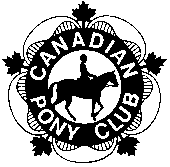 CANADIAN PONY CLUBAdministratorVal CroweBox 127Baldur, MB R0K 0B0